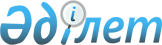 "Жалпы пайдаланымдағы автомобиль жолдарын күтіп ұстау, ағымдағы, орташа және күрделі жөндеу кезінде орындалатын жұмыс түрлерінің жіктелімін бекіту туралы" Қазақстан Республикасы Көлік және коммуникация министрінің 2014 жылғы 24 қаңтардағы № 56 бұйрығына өзгерістер енгізу туралыҚазақстан Республикасы Индустрия және инфрақұрылымдық даму министрінің 2019 жылғы 24 қазандағы № 802 бұйрығы. Қазақстан Республикасының Әділет министрлігінде 2019 жылғы 30 қазанда № 19527 болып тіркелді
      БҰЙЫРАМЫН:
      1. "Жалпы пайдаланымдағы автомобиль жолдарын күтіп ұстау, ағымдағы, орташа және күрделі жөндеу кезінде орындалатын жұмыс түрлерінің жіктелімін бекіту туралы" Қазақстан Республикасы Көлік және коммуникация министрінің 2014 жылғы 24 қаңтардағы № 56 бұйрығына (Нормативтік құқықтық актілерді мемлекеттік тіркеу тізілімінде № 9176 болып тіркелген, 2014 жылғы 18 наурызда "Егемен Қазақстан" газетінің № 52 (28276) санында жарияланған), мынадай өзгерістер енгізілсін:
      көрсетілген бұйрықпен бекітілген Жалпы пайдаланымдағы автомобиль жолдарын күтіп ұстау, ағымдағы, орташа және күрделі жөндеу кезінде орындалатын жұмыс түрлерінің жіктелімінде:
      19-тармақтың 8) және 9) тармақшалары мынадай редакцияда жазылсын:
      "8) жолдардың жағдайы және абаттандыру, қозғалысты ұйымдастыру, байланыс, жарықтандыру объектілері бойынша:
      шу жолақтары, шудан қорғау экрандарын салу және жөндеу;
      жол белгілерін, оқшаулайтын, энергия тартатын және темірбетонды қоршауларды, жол буферлерін орнату, бұзылған жерлерді қалпына келтіріп түзету, жол белгілері мен қоршаулардың қалқандарын толық ауыстыру, панноларды, жол жиектерінің тастарын орнату және жөндеу, жолды жайғастыру элементтерін реставрациялау;
      халықтың жүріп-тұруы шектеулі топтары мен мүгедектігі бар адамдарды есепке ала отырып, арнайы символдарды, тактильді, дыбыстық және көзбен шолып көретін жерде көрсеткіштерді орнату, ауыстыру және жөндеу;
      халықтың жүріп-тұруы шектеулі топтарына және мүгедектігі бар адамдарға арналған бағдаршамды шақыру түймесін орнату, ауыстыру және жөндеу;
      сәулет безендірулері мен абаттандыру элементтерінің жекелеген бұзылуларын және ақаулықтарын жөндеу;
      автопавильондар, дәретханалар, күркелер, жол белгілері, қоршаулар және автомобиль жолдарының басқа жайғастыру элементтерін жөндеу, сырлау және ақтау, тік және көлденең белгілерді түсіру;
      күркелерді, орындықтарды, дәретханаларды (жарықтандыру және электрмен жабдықтау), бөлінген белдеудің шегінде халықтың жүріп-тұруы шектеулі топтары мен мүгедектігі бар адамдарды есепке ала отырып, жаяу жүргіншілер жолақтарын және тротуарлар орнату және жөндеу;
      жаңа материалдар қолданбастан өтпелі, топырақты және топырақты жақсартылған төсемдері бар жол сервис объектілерінің мемлекеттік меншіктегі демалыс алаңдары мен кіреберіс жолдарын кескіндеу;
      қоршауларды, сигнал беру бағандарын, белгілерді, қалқандарды үнемі тексеру, бекіткіштерін тарту, қалқандарды түзету, шаң мен балшықтан тазалау, жуу;
      автобус аялдамаларын, дәретханаларды, күркелерді, автопавильондарды кезеңді тексеру, шаңнан, балшықтан және қоқыстан тазалау, жуу;
      жол сервис нысандарын және павильондарын күту, тазалау, жөндеу;
      қозғалысты ұйымдастыру, байланыс және жарықтандыру құралдарын күтіп ұстау, күту және жарамдылығын қадағалау;
      жүру бөлігін және жиектерді бөтен, жол қозғалысының қауіпсіздігіне қауіп төндіретін заттардан тазалау;
      жолдарды, көпірлерді, жол өткізгіштерді, үңгі жолдарды, көлік айрықтарын, паромдық өткелдерді және басқа жол құрылыстарын электрмен жабдықтау желілерін тазалықта және ретке келтіріп ұстау, істен шыққан шамдарды, шамшырақтарды, сымдарды, кабельдерді, трансформаторларды, жарық тіреулерін және басқа электрмен жабдықтау элементтерін ауыстыру және жаңаларын монтаждау, радио байланысын, ақы алу жүйесін, зияткерлік көлік жүйесін (ИТЖ), басқа технологиялық және сигнал беру байланысының басқа құралдарын, кабель желілерін, сондай-ақ, бағдаршам объектілерін, қозғалысты ұйымдастыру құралдарын, олардың қызмет етуі үшін байланыс каналдарын жалға алуды қоса алғанда, қозғалысты диспетчерлік және автоматтандырып басқару құралдарын тазалықта және ретке келтіріп ұстау;
      GPS қондыру және пайдалану;
      қозғалысты ұйымдастыру, байланыс және жарықтандыру объектілерінің құралдарын жеке бұзылулардан және ақаулықтардан жөндеу;
      жол желілік телеграфтық немесе радио байланыс және басқа технологиялық және сигнал-шақыру байланысын қалпына келтіру;
      өлшеу құралдарын, жабдықтарды қондыру, жөндеу және күтіп ұстау, автокөлік құралдарының қозғалысын бақылау және мониторинг үшін бағдарламалық қамтамасыз ету;
      жалпы пайдаланымдағы автомобиль жолдарын күтіп ұстау және жөндеуді жүзеге асыратын көлік құралдарының қозғалысын бақылауға арналған навигациялық жүйелерді күтіп ұстау, қондыру және пайдалану;
      жүргіншілер бөлігіне "мысық көз" жол маркерін қондыру (қажет болған жағдайда);
      тиісті сертификаттарды, таразы бақылау аркаларының өлшеу құралдарын алумен жыл сайынғы тексеруді жүргізу;
      бақылау посттарын, аркалар мен басқа металл құрылымдары және/немесе темір-бетон бұйымдарын, ақпараттық (жарықтық диодты) жол белгілері мен өзгеріп тұратын ақпараты бар жеке жобалау табло жабдықтарын орнату және/немесе жөндеу, ауыстыру, оның ішінде оларды жарықтандыру және электрмен жабдықтау, бұл ретте жұмыс көлемдері сметалық құжаттамамен белгіленеді;
      көлік құралдарының қозғалысын бақылау және мониторинг үшін өлшеу құралдарын, жабдықтарды және бағдарламалық қамтамасыз етуді уақтылы жөндеу және жоспарлы алмастыру төлқұжаттағы мәліметтерінің талаптарына сәйкес регламенттелген мерзімде жүргізіледі, соның ішінде:
      дербес жұмыс станциялары, Орталық басқару пунктінің (бұдан әрі - ОБП) ұйымдастыру техникасы және байланыс құралдары;
      жол бойындағы жабдықтар, дербес жұмыс станциялары, ОБП ұйымдастыру техникасы, РТZ басқару жиынтығы, ЛВС коммутаторлары;
      жол бойындағы жабдықтар, байланыс құралдары, ОБП серверлік, жүйелік және бейне құрал-жабдықтары;
      серверлік жүйелі және бейне құрал-жабдықтары, ал нақты: екі серверден тұратын кластер, мәліметтерді сақтаудың дисктік жүйесі, дабыл-шақыру колонкаларының орталық модульдері, орталық шақыру колонкалары диспетчерлерінің консолі;
      жаңа материалдарды қоспау немесе қосу арқылы күрделі, кемелденген, сондай-ақ ауыспалы, топырақты және топырақты жақсартылған төсемі бар жол сервис объектілеріне демалыс алаңдары мен кіреберіс жолдарды салу және/немесе жөндеу;
      қолданыстағы автомобиль жолдарына жол қоршауларын, аялдама павильондарын, жол сервис павильондарын, кіші архитектуралық пішіндер, тікұшақтарға арналған ұшу-қону алаңдары, демалыс алаңдарын және жол қозғалысы қауіпсіздігінің талаптарын ескере отырып, жүргізушілер мен жолаушылардың пайдалануы үшін жайлылықты қамтамасыз ету мақсатында ауыспалы-жылдамдық жолақтарын салу және қажет болған жағдайда оларды жарықтандыру және электрмен жабдықтау, сонымен бірге жұмыс көлемдері техникалық құжаттамамен белгіленеді;
      мал кірмеу үшін қоршауларды орнату және жөндеу, ауыстыру;
      шығу және кіру жолдарын жөндеу;
      жол учаскелеріндегі қолданыстағы тротуарлар мен жаяу жүргіншілер жолдарын, сондай-ақ жол үстіндегі жол өтпелерін жөндеу;
      автокөлік құралдарының қозғалыс жылдамдығын анықтау үшін ақпараттық (жарықтық диодты) жол белгілері мен өзгеріп тұратын ақпараты бар жеке жобалау табло жабдықтарын орнату, жөндеу және ауыстыру, оның ішінде оларды жарықтандыру және электрмен жабдықтау, бұл ретте жұмыс көлемдері сметалық құжаттамамен белгіленеді;
      жарық шағылыстыратын элементтерді орнату және ауыстыру, сондай-ақ оларды балшықтан және қардан тазарту;
      бүйірлі желбағарды орнату және ауыстыру;
      қираған жол учаскелерін қалпына келтіру кезінде уақытша айналма жолдарын салу;
      9) жасанды құрылыстар бойынша:
      жүру бөлігінің жиектас қоршауларына белгі қою;
      тапсырыс берушінің нұсқамасы бойынша жол қауіпсіздігін негізге ала отырып, халықтың жүріп-тұруы шектеулі топтары мен мүгедектігі бар адамдарды есепке ала отырып, сүйеулер мен тосқауыл қоршауларының сатылар мен баспалдақтардың, тұтқалардың, әртүрлі модификациядағы пандустардың, тік және көлбеу орын ауыстыру көтергішінің және лифтілердің зақымдануларын түзету және қондыру;
      көпірлердің металды элементтерінің сүйеу қоршауларының бояу қабатын (бояма) жергілікті қалпына келтіру;
      жүру бөлігінің жиектас қоршауларына белгі қою;
      автожолдардың үстіндегі жол өткізгіштерінің маңдай алды арқалықтарының астына тік белгілер қою;
      автожолдардың үстіндегі жол өткізгіштерінің тіректеріне тік белгілер қою;
      жинау техникасы өткеннен кейін жаяу жүргіншілер жолдарының бойындағы жүру бөлігін балшық пен бөтен заттардан тазалау;
      қар тазалайтын техника өткеннен кейін жаяу жүргіншілер жолдарының бойындағы жүру бөлігін қар мен мұздан тазалау;
      су қайтаратын түтіктерді балшықтан, тастардан және қардан тазалау;
      сорғылардан болған деформациялық жіктерінің су қайтаратын науаларын тазалау;
      қабаттарды ашық типті деформациялық жіктерге алмастыруға арналған ойықтарды балшықтан тазалау;
      ашық типті деформациялық жіктердің күрделі құрылыстарының механизмдерін тазалау және майлау;
      жаяу жүргіншілер жолдарын балшықтан, қардан, қоқыстан және бөтен заттардан тазалау;
      суды жіберуге арналған жаяу жүргіншілер жолдары шығырларындағы терезелерді тазарту;
      көпірдің жаяу жүргіншілер жолы мен жүру бөлігінің арасындағы тосқауыл қоршауларының қисық сызықты білеуінің астындағы кеңістікті балшықтан, қардан және мұздан тазалау;
      сүйеніш, тосқауыл қоршауларын, жол белгілерін кір мен қардан тазалау;
      арқалықтардың үстін кірден, жағылған топырақтан, өсімдіктерден тазалау;
      арқалықтардың тірек тораптарын жуу;
      тірек бөліктерін қардан, кірден тазалау;
      тірек бөліктерінің жұмыс істейтін үстіне графитті құрылыстарды жағу;
      темір тірек бөліктері бекіткіштерінің бұрандамаларын тарту;
      тіректердің бастарын және фермалық алаңдарды қоқыс пен кірден, қар мен мұздан тазалау;
      конустар мен еңіс бекіністерін кірден, шөптен және талдардан тазалау;
      тіректердегі мұзды уату және мұзды кесу;
      сең жүру және тасқын суларды өткізуді ұйымдастыру;
      байқау құралдарын (баспалдақтар, арбашалар) тазалау;
      көпір құрылыстарын ағымдағы және кезеңді тексеру;
      қоқыстарды және кесілген ағаштарды пайдаға асыруға тиеу, шығару және беру арқылы көпір және су өткізу құбырлары аймақтарынан арақашықтығы 50 метрге дейін, ағыны бойынша жоғары және төмен бұталы өсімдіктерді жою және ағаштарды шабу, көпір астындағы аймақтарды санитарлық тазалау;
      темір-бетон құбырларының аралықтарын лай мен балшықтан тазалау;
      шағын көпірлер мен құбырлардың аралықтарын күзде жабу және көктемде ашу;
      сел жүруді, тасқын суларды жіберу, жолдар мен құрылыстарды тасқыннан, мұз басудан, орман және дала өрттерінен қорғау бойынша сақтандыру жұмыстары;
      паромдық жолдарды, реттелетін су өткізгіш құрылыстардың шандорлы қалқалағыштарын күтіп ұстау және қызмет көрсету; навигациялық жабдықтар құралдарын орнату жұмыстары, көпір алдындағы учаскеде жүзу, кеме жүзетін құралдарды күтіп ұстау және "Ішкі су көлігі туралы" 2004 жылғы 6 шілдедегі Қазақстан Республикасы Заңының 14-бабының негізінде автомобиль жолдарының көпір құрылыстарына кіреберістердегі түбін тереңдету және түбін тазарту жұмыстарын жүргізу;
      құрылыстардың жеке элементтерін (тірек бөліктері, сүйеніштер, тосқауыл қоршаулары, төсеніштер, діңгектер, тіреуіштер, дуал қабырғалары, тік құрылыстардың тақталары, шкафты қабырғалар, ашылу есікшелері құрғату құрылғылары және т.б.) қондыру, ауыстыру және жөндеу;
      көпірлердің темір элементтерін жергілікті сырлау;
      көпірлердің, жол өткізгіштердің жүру бөлігіндегі төсемді шұңқырлы жөндеу, төсемдегі жарықшақтарды бітеу;
      деформациялық жіктерді ұсақ жөндеу;
      деформациялық жіктерді ескі шайырдан алдын ала тазалау арқылы шайыр құю;
      деформациялық жіктердің аймағындағы немесе жіктердің алдындағы төсемді алмастыру;
      аяқ жолдардың асфальт-бетон төсемдеріндегі жарықшақтар мен еңістерді бітеу;
      аяқ жолдардың цемент-бетон төсемдеріндегі жарықшақтар мен еңістерді бітеу;
      үйінділердің шайылған жергілікті жерлерін және реттеу құрылыстарын жою;
      үйіндісі бар көпірлердің жанасқан жерлеріндегі шайылуларды себу, осы жерлердегі суды бір уақытта жою;
      тіректердегі шайылу шұңқырларын бітеу;
      құбырлардың гидро оқшаулануын жөндеу және олардың буындары мен бөлiктерi арасындағы жiктердi бiтеу;
      көпірлердің, жол өткізгіштердің жүру бөлігіндегі төсемді шұңқырлы жөндеу, төсемдегі жарықшақтарды бітеу;
      құбырлардың жеке буындарын, бастарын жиектердін қанаттарын, арнаның шығыс және кіріс бекінісін жөндеу және алмастыру және құбырдың науасын түзету, нобайланған тасты қалпына келтіру;
      ағаш көпірлердегі төсемдерін, тақтайларды ауыстыру, элементтерді шірігеннен тазалау;
      болаттан жасалған элементтері бар ақаулық жіктердің бөлшектерін жекелеп алмастыру;
      жерүсті және жерасты жаяу жүргіншілер өтпесін тазалау;
      жерүсті және жерасты жаяу жүргіншілер өтпесінің тіке және қиғаш көтергіш құралдарын тазалау және жөндеу;
      тоннельдің жеке конструкцияларында пайда болған ақауларды жедел жою;
      тоннель конструкцияларының элементтерін шаңнан және кірден тазалау (жүру бөлігі, тротуарлар, бөлгіш қоршаулар, қызметтік өткелдер, камералар, шахталық тіректердің үстіңгі жағы, сервистік штольнилар, су өткізгіш құрылыстары);
      тоннельдердің кірберістеріндегі жиектерін тазалау және күту;
      тоннель конструкциясы элементтерін сырлау және әктеу;
      автомобильдерді және жаяу жүргіншілердің қауіпсіз өтуін қамтамасыз ету (электр жабдықтарға, жарықтандыру және желдету жүйелеріне, өтке қарсы және түтінге қарсы жүйелерге техникалық қызмет көрсету);";
      26-тармақтың 3) және 4) тармақшалары мынадай редакцияда жазылсын:
      "3) жасанды құрылыстар бойынша:
      аяқ жолдарда ақаулық жіктерді алмастыру;
      үйінділері бар жанасқан шеткі аяқ жолдардың тақталарын алмастыру;
      болаттан жасалған элементтері бар ақаулық жіктердің бөлшектерін жекелеп алмастыру;
      ақаулық жіктердің астындағы су бұрғыш науаларды қалпына келтіру;
      су бұрғыш түтіктерді жөндеу (түтіктерді өсіру немесе қосымша түтіктерді салу);
      жаяу жүргіншілер жолына гидрооқшаулаудың жанасқан жерлеріндегі төсемнің жіктерін салу және оларды шайырмен құю;
      әртүрлі модификациядағы тұтқаларды, пандустарды орнату, ауыстыру және жөндеу, тік және көлбеу орын ауыстыру, лифтілер, сатылар және халықтың жүріп-тұруы шектеулі топтары мен мүгедектігі бар адамдарды есепке ала отырып арналған сатылар;
      су бұрғыш түтіктердегі оқшаулануды жөндеу;
      аяқ жолдардың блоктарындағы жеке сынықтар мен жарықшақтарды жою;
      аяқ жолдардың тақталарының сынған жерлерін жою;
      оқшау жерлерді салу немесе аяқ жолдарға асфальт-бетон төсеу;
      жаңа анкерлері бар сүйеніштердің тіректеріндегі бекіткіштердің тораптарын алмастыру;
      көпірлерде жеңіл жөндеу жұмыстарын орындау (төсемелерін, арқалық торларын, жеке тораптарын және элементтерін ауыстыру, жер жамылғысымен жанасқан қалауын түзету және т.б.);
      көпірдің жүру бөлігіндегі төсемді қалпына келтіру немесе алмастыру;
      гидрооқшаулауды жөндеу;
      жаяу жүргіншілер жолдарын, сүйеніштерді, жиектастарды жөндеу және алмастыру;
      жарықшақтарды беттік герметизаңиялау, қуыстарды, сынықтарды бітеу, көпірдің темір-бетон элементтерінің қорғау қабатын қалпына келтіру;
      жиектер мен реттеу құрылыстарының шұңқырларын жою;
      аса төзімді бұрандамалардағы тойтармаларды алмастыру;
      қаптау жіктерін сөгу, жарықшақтарға ерітінділерді егу;
      құрылғылардағы жарықшақтарды бiтеу, қаландыларды, сылақтарды жөндеу, тойтармаларды жекелеп алмастыру;
      орлар арқылы өтпелi және көшпелi көпiрлердi ауыстыру және түзету;
      аспалы көпiрлердiң, паромдық өтпелердiң және айлақ құрылғыларын (тығындау, қаптаманы жөндеу, такелажды және соған ұқсастарды түзету);
      өтпелi тақталардың жанасу тораптарын герметизациялау;
      деформациялық жiктердiң ағуын бұрандамаларды тарту арқылы жою;
      сырғанау тақталарының деформациялық жiктерiн дәнекерлеу (олар жұлынып қалған жағдайда), жетiспейтiн серiппелердi орнату;
      деформациялық жiктердiң механизмдерi мен құрылғыларын ұсақ жөндеу;
      құбырлардың гидро оқшаулануын жөндеу және олардың буындары мен бөлiктерi арасындағы жiктердi бiтеу;
      жеке тойтармаларды алмастыру, темiр аралық құрылыстар элементтерiнiң ұсақ ақаулықтарын түзету;
      су өткізгіш құбырларды жөндеу;
      көпірлер мен су өткізгіш құбырларды жөндеу кезінде, қажет болған жағдайда ұзақтығы бір километрден аспайтын айналма жолын салу;
      тоннельдің конструкцияларындағы жеке ақауларды жою (раковиналарды, жарықтарды, ойықтарды, қатпарланған жерін, штукатурканы дұрыстау);
      тоннель гидроизоляциясын түзету (блоктардың қиылыстарын және тюбингтерді жабыстыру);
      4) қозғалыс, байланыс, жарықтандыруды ұйымдастыру объектiлерiне жолдарды салу және жайластыру бойынша:
      жол учаскелеріндегі халықтың жүріп-тұруы шектеулі топтары мен мүгедектігі бар адамдарды есепке ала отырып, қолданыстағы тротуарлар мен жаяу жүргіншілер жолдарын, сондай-ақ жол үстіндегі жол өтпелерін жөндеу және жаңаларын салу;
      шығу және кіру жолдарын, жазғы және трактор жолдарын жөндеу;
      сигнализацияны, жол қозғалысын ұйымдастыру (бағдаршамдар, жол белгілері, ақпараттық (жарықтық диодты) жол белгілері мен өзғеріп тұратын ақпараты бар жеке жобалау табло жабдықтары, оның ішінде оларды жарықтандыру және электрмен жабдықтау), байланыс және жарықтандыру объектілерін орнату және/немесе жөндеу, ауыстыру, бұл ретте жұмыс көлемдері сметалық құжаттамамен белгіленеді;
      халықтың жүріп-тұруы шектеулі топтары мен мүгедектігі бар адамдарды есепке ала отырып, арнайы символдарды, тактильді, дыбыстық және көзбен шолып көретін жерде көрсеткіштерді орнату, ауыстыру және жөндеу;
      жеке жобаланған кіші сәулеттік-дизайнерлік пішіндерді орналастыру және орнату;
      қарықтыруға қарсы экрандарды орнату;
      сәндік және (немесе) дизайнерлік жарық және (немесе) көлік айрықтарын жарықтандыру (жол өткізгіштерді) орнату, ауыстыру және жөндеу;
      халықтың жүріп-тұруы шектеулі топтарына және мүгедектігі бар адамдарға арналған бағдаршамды шақыру түймесін орнату, ауыстыру және жөндеу;";
      30-тармақтың 3) және 4) тармақшалары мынадай редакцияда жазылсын:
      "3) жасанды құрылыстар бойынша:
      ақаулық жіктердің астындағы су бұрғыш науаларды қалпына келтіру;
      су бұрғыш түтіктерді жөндеу (түтіктерді өсіру немесе қосымша түтіктерді салу);
      жаяу жүргіншілер жолына гидрооқшаулаудың жанасқан жерлеріндегі төсемнің жіктерін салу және оларды шайырмен құю;
      су бұрғыш түтіктердегі оқшаулануды жөндеу;
      10 сантиметрден асатын отыру кезінде үйінділері бар көпірмен жанасқан тораптарды жөндеу (шағылтасты себу арқылы қосымша төсемнің есебінен тегістеу);
      үйінділері бар жанасқан шеткі аяқ жолдардың тақталарын алмастыру;
      жол жамылғысын қалпына келтіру арқылы ауыспалы тақталардың жеке ығысуын жою;
      тақталарды ашу арқылы оларды жуу кезінде ауыспалы тақталардың астына топырақ себу;
      болаттан жасалған элементтері бар ақаулық жіктердің бөлшектерін жекелеп алмастыру;
      жұмыстар жол жамылғысы деңгейінде орындалған кезде шайырлы және резеңке толтыратындары бар жабық типті ақаулық жіктерді алмастыру;
      аяқ жолдардың ақаулық жіктерді алмастыру;
      аяқ жолдардың төсемдерін тегістеу, жаңа төсемді салу;
      аяқ жолдардың блоктарындағы жалпақ саңылаулардың шұңқырларын бітеу, аяқ жолдардың алдын қорғау төсемімен өндеу;
      аяқ жолдардың блоктарындағы жеке сынықтар мен жарықшақтарды жою;
      аяқ жолдардың блоктарындағы жапсарларды басу және оқшаулау;
      аяқ жолдардың қалпына келтіру, жеке бұзылған блоктарды күшейту немесе алмастыру;
      аяқ жолдардың тақталарының сынған жерлерін жою;
      оқшау жерлерді салу немесе аяқ жолдарға асфальт-бетон төсеу;
      жеке секцияларды жөндеу, сүйеніштердің жеке тіректерінің анкерлерін күшейту;
      барлық ұзындығында немесе көпір құрылысы ұзындығының бөлігінде сүйеніштерді алмастыру;
      барлық ұзындығында сүйеніштерді сырлау;
      жаңа анкерлері бар сүйеніштердің тіректеріндегі бекіткіштердің тораптарын алмастыру;
      бетон құрылымының барлық үстіңгі бетін (тақталар, қабырғалар, аралықтар және басқа элементтер) гидрофобизациялау немесе сырлау;
      диафрагманың жапсарларын жөндеу;
      көпірлер мен жол өткізгіштерді жартылай қайта жасау немесе жөндеу, сондай-ақ техникалық құжаттамамен бекітілген жөнделетін жол үшін белгіленген техникалық санатқа сәйкес келетін нормаларға габариттері мен есептік салмақтарын жеткізу арқылы су өткізгіш құбырларды толық немесе жартылай қайта құру;
      көпірлерде жеңіл жөндеу жұмыстарын орындау (төсемелерін, арқалық торларын, жеке тораптарын және элементтерін ауыстыру, жер жамылғысымен жанасқан қалауын түзету және т.б.);
      алдын ала-кернеулі темір-бетон және темір аралық құрылыстардың құрылыс көтермесін бақылау;
      көпірдің жүру бөлігіндегі төсемді қалпына келтіру немесе алмастыру;
      жаяу жүргіншілер жолдарының блоктарындағы жіктерді басу, жаяу жүргіншілер жолдарында төсемдер салу;
      халықтың жүріп-тұруы шектеулі топтары мен мүгедектігі бар адамдарды есепке ала отырып, арнайы символдарды, тактильді, дыбыстық және көзбен шолып көретін жерде көрсеткіштерді орнату, ауыстыру және жөндеу;
      қоршауларды жөндеу немесе қайта жаңарту;
      материалдар мен құрылымдарды алмастыру арқылы ақаулық жіктерді жөндеу;
      гидрооқшаулауды жөндеу;
      жаяу жүргіншілер жолдарын, сүйеніштерді, жиектастарды жөндеу және алмастыру;
      көпірдің жүру бөлігіндегі судың бұрылуын жақсарту, су бұрғыш түтіктер мен терезелерді алмастыру;
      темір-бетон құрылымдарының алдыңғы бетін гидрооқшаулауды, басты арқалықтардың бетін сырлау;
      жарықшақтарды беттік герметизациялау, қуыстарды, сынықтарды бітеу, көпірдің темір-бетон элементтерінің қорғау қабатын қалпына келтіру;
      темір аралық құрылыстарды тегіс сырлау;
      арқалықтардың бір-бірімен байланысуын қалпына келтіру;
      құрғатқыш пен су бұрғышты, өтпелі тақталарды алмастыру арқылы көпірдің үйіндімен жанасқан жерін жөндеу;
      жер төсемі және реттеу құрылыстары жиектерінің бекіткіштерін жөндеу;
      жиектер мен реттеу құрылыстарының шұңқырларын жою;
      темір аралық құрылыстардың жеке элементтерін күшейту, алмаспайтын фермалары бар көпірлерде торлардың элементтерін түзету;
      аса төзімді бұрандамалардағы тойтармаларды алмастыру;
      тірек бөліктерінің жобалық қалпын жөндеу және қалпына келтіру;
      тіреу алаңдарындағы ағындыларды жөндеу және қалпына келтіру;
      қаптау жіктерін сөгу, жарықшақтарға ерітінділерді егу;
      аралық құрылыстар мен тіректердің көру құрылғыларын жөндеу және қалпына келтіру;
      тіректерді жөндеу;
      темір-бетон аралық құрылыстардың шығып тұрған жерлеріндегі тірек бөліктерін күшейту;
      құбырлардың жеке буындары мен бастарын алмастыру немесе жөндеу, оқшаулануы мен жапсарларын түзету;
      сүйеу қабырғаларын, бекіту және реттеу құрылыстарын жөндеу, галереялар мен бастырмаларды, сондай-ақ, олардың жеке элементтерін алмастыру;
      көпірлер мен су өткізгіш құбырларды жөндеу кезінде, қажет болған жағдайда ұзындығы бір километрден аспайтын айналма жолдың құрылғысын орындау;
      жерүсті және жерасты жаяу жүргіншілер өтпесінің бөлігін қайта салу немесе жөндеу;
      тоннельдің жарақтарын және гидроизоляциясын қалпына келтіру (тігістерді жабыстыру, қоспаларды жағу, бетонның қорғаныс қабатын қалпына келтіру, оларды тазалау және ашылып қалған арматураларды тозудан сақтау, бетонның әлсіз қабаттарын жою);
      тоннель конструкциясының элементтерін бояу;
      тоннельде жүру бөлігін және тротуарларды қалпына келтіру (жабындардың кішігірім деформациясын және зақымдарын жою, ойықтарды толтыру, тесіктерді, отырып қалған жерлерді, қиғаштарды дұрыстау, деформациялық тігістерді және бордюрлерді қалпына келтіру);
      тоннельде және кіреберістердегі су бұрғыштарды қалпына келтіру;
      тоннельдің кіреберісін және төбесіндегі шайылып кеткен учаскелерді қалпына келтіру;
      инженерлік жүйелердің учаскелерін немесе жеке бөліктерін қалпына келтіру немесе алмастыру (жарықтандыру және желдету жүйелері);
      4) қозғалысты ұйымдастыру, байланыс, жарықтандыру объектілеріне жолдарды салу мен жайластыру бойынша:
      елді мекендер арқылы өтетін жол учаскелеріндегі қолданыстағы тротуарлар, жаяу жүргіншілер жолдарын және арық жүйесін жөндеу және жаңасын салу;
      жаңа жеке қоршауларды салу, жөнделетін учаскелерде жаңа жол белгілерін және сілтеме құрылыстарын орнату және ауыстыру (қалпына келтіру), жеке айрықтарды, демалыс алаңдарын, автокөлік тұрақтарын, көрнекті орындарды сәулеттік безендіру және абаттандыруды қоса алғанда, қоршауларды жөндеу;
      қар тоқтатуға негізделген қажеттігіне қарай тұрақты қар тоқтататын дуалдырды салу;
      шығу және кіру жолдарын, жазғы және трактор жолдарын жөндеу;
      сигнализацияны, жол қозғалысын ұйымдастыру (бағдаршамдар, электронды және жол белгілері, ақпараттық таблолар), байланыс және жарықтандыру объектілерін жөндеу және салу;
      тұтқаларды, әртүрлі модификациядағы пандустарды тігінен және көлбеу орын ауыстыра отырып, әртүрлі модификациядағы көтергіштерді, лифтілерді, сатыларды және халықтың жүріп-тұруы шектеулі топтары мен мүгедектігі бар адамдарға арналған баспалдақтарды орнату, ауыстыру және жөндеу;
      халықтың жүріп-тұруы шектеулі топтарына және мүгедектігі бар адамдарға арналған бағдаршамды шақыру түймесін орнату, ауыстыру және жөндеу;
      автомобиль жолдарының ақпараттық жүйелерін және кешендерін, жеке жобалау белгілері мен таблоларын, жол қозғалысын диспетчерлік және автоматтық басқару элементтері мен жүйелерін; ауыспалы ақпараты бар автономды және дистанциялық басқару белгілері мен таблоларын, бағдаршам объектілерін қалпына келтіру;
      автожолдарды (автопавильондар, тіреу қабырғалары, ақпараттық панно және басқа құрылыстар) салу элементтерін жөндеу;
      өту-жылдамдық жолағы және кіреберіс құрылғысымен автомобильдердің аялдамасы құрылғысымен автотұрағына арналған алаң немесе демалу алаңын (электржарықтардырумен, дәретханамен, қоршаумен, абаттандырумен және басқа орналастырумен.);
      дәретханалардың және жол сервис павильонының құрылғысы, оның ішінде оларды жарықтандыру және электрмен жабдықтау;";
      35-тармақтың 4) және 5) тармақшалары мынадай редакцияда жазылсын:
      "4) пайдалану қызметінің ғимараттары, қосалқы құрылыстары мен өндірістік базалары бойынша:
      қолданыстағы ғимаратқа қосалқы-көмектесетін және санитариялық-тұрмыстық үй-жайларды жапсарлас салу, сыртқы қабырғалардың шегінде ғимараттың ішін қайта жоспарлау, тұтқаларды, әртүрлі модификациядағы пандустарды, тігінен және көлбеу орын ауыстыра отырып әртүрлі модификациядағы көтергіштерді, лифтілерді, сатыларды және халықтың жүріп-тұруы шектеулі топтары мен мүгедектігі бар адамдарға арналған баспалдақтарды орнату;
      ғимараттың ақаулықтары мен зақымдалуын 40% дейінгі қабырға мен жамылғы материалдарын ауыстырумен түзету, ағаш фундаменттерді тұрақтыға ауыстыру;
      орталық жылуды, сумен жабдықтауды, газдарды, канализацияны электрмен жарықтандыруды жабдықтау және қолданып жүрген желіге газ құбыры мен байланыс желісін қосу;
      есік алдындағы құрылыстарды (үш машинаға дейінгі гараждарды, құдық қоймаларын, қазылған ұра және басқалары), аулалық дуал мен үй жанындағы абаттандыруды ғимараттың құнынан 25% аспайтын бағасымен жабдықтау;
      жол-пайдалану қызметінің желідегі жұмыскерлерін орналастыру үшін одан әрі осындай үйлерді пайдалану мақсатында жолды күрделі жөндеу жөніндегі жұмыстарды жүзеге асыратын орындарда уақытшаның орнына тұрақты түрдегі тұрғын үйлерді, уақытша ғимараттар мен құрылыстарды көзделген сметалық соманың шегінде жол жөндеу бойынша жұмыстар үшін қажетті уақытша ғимараттар мен қосалқы құрылыстар (битумды, тас үгітуші, асфальт-бетонды, цемент-бетонды базалар) салу. Пайдалану қызметінің ғимараттар, қосалқы құрылыстар және өндіріс базалары бойынша осы мақсаттарға арналған жыл сайынғы шығындар ағымдағы жылғы автомобиль жолдарын күрделі жөндеуге бөлінген жалпы қаражаттың 10 % аспауы керек.
      жөндеу жұмыстарын жүргізу үшін топырақ қорын, жергілікті тас материалдарының кен орындарын және өндірістік кәсіпорындарының шығарындыларын (әкетілетін күл, бокситтік шламдар және басқалары) игеру, оларға кіру жолдарын, энергиямен қамтамасыз етуді, материалдарды қоймалау үшін алаңдарды жабдықтау;
      5) жолдың қозғалысын, байланысын және жарықтандыруды ұйымдастыру объектілері бойынша жолды жайластыру мен орналастыру:
      жолдардың немесе олардың жекелеген учаскелерін архитектуралық ресімдеу және орналастыру;
      аялдама, отырғызу алаңдары мен автопавильондарды, тұтқаларды, әртүрлі модификациядағы пандустарды, тігінен және көлбеу орын ауыстыра отырып, әртүрлі модификациядағы көтергіштерді лифтілерді, сатыларды халықтың жүріп-тұруы шектеулі топтары мен мүгедектігі бар адмадарға арналған баспалдақтарды орнату, ауыстыру және жөндеу;
      халықтың жүріп-тұруы шектеулі топтарына және мүгедектігі бар адамдарға арналған бағдаршамды шақыру түймесін орнату, ауыстыру және жөндеу;
      демалу алаңын (күркемен, су көздерін, қарау шұңқырларын немесе жолдағы және басқаша орналастырылған автомобильді профилактикалық байқау үшін эстакадамен, дәретханамен, жол сервис павильонымен), аялдама немесе автомобиль тұрағына арналған алаңды, аялдау қапталдарын оларға өту-жылдамдық жолағын жабдықтаумен (соның ішінде әр түрлі деңгейлерде), сондай-ақ тұрғылықты пункттер шегінде өтетін қауіпсіздік аралында, тротуарда, жол учаскелеріндегі өту жолдарында жабдықтау;
      күрделі жөндеу өтіп жатқан учаскелерде тосқауыл шарбағын, бағыттайтын құрылғы мен жол белгілерін жаңадан жабдықтау немесе ауыстыру;
      автомобиль жолдарының бір және әр түрлі деңгейдегі қолданып жүрген кесіп өту мен жанастыруды, сондай-ақ барлық жолдағы немесе оның учаскелеріндегі жекелеген өтпесін, съез бен миражды, линиялық жол қызметі ғимараттарына және жолдың қызмет көрсету кешеніне кіреберісте жаңадан жабдықтау және қайта жабдықтау;
      қолданып жүрген жазғы трактор жолын, жөндеу кезеңіндегі уақытша айналма жол құрылысын жаңадан жабдықтау және қайта жабдықтау немесе табиғат апатынан қираған жол учаскелерін қалпына келтіру;
      желілік (телетайптық) жол құрылысының жекелеген жол учаскелерінде, көпірлерінде және өткізу паромдарында электрмен жарықтандыру немесе радиобайланыс пен технологиялық байланыстың басқа құралдарын жабдықтау;
      жолдар жұмыстарын оның жекелеген элементтерін, құрылыстарын және оның үстінен өтетін көлік ағынын зерттеу үшін қажетті қар өлшейтін және су өлшейтін посттарының және басқа құрылымының қозғалысын есептеу жөніндегі пункттерді құру және жабдықтау;
      өткізу қабілетін ұлғайту мақсатында жалпы пайдаланымдағы автомобиль жолдарында жолақтарды кеңейтуді қоса өткізу пунктін жабдықтау және орналастыру;
      қоршаған ортаны қорғау (қазандықта тозаң түту құрылғысын орнату, су көздерін ластанудан қорғау және басқа жұмыстар) бойынша шараларды жүргізу;
      қажетті коммуникациялық жүйелерге қосылу арқылы көлік құралдарының қозғалысын бақылау және мониторингі үшін өлшеу құралдарын, жабдықтар мен бағдарламалық қамтамасыз етуді қондыру;
      күзетуді қажет ететін стратегиялық маңызды объектілерде күзет және видео бақылау жүйесін орнату;
      жол жүру үшін төлем ақы алу бағдарламалық-аппараттық кешенін, басқа да ақпараттық жүйесін тиісті жабдықты монтаждау және қажетті коммуникациялық жүйелерге қосылу арқылы автомобиль жолдарының ЗКЖ орнату;
      дәретханалар (оның ішінде мүгедектерге, ана мен балаға арналған бөлмелерімен, душ кабиналарымен), жол сервис павильондарын құрылғысы, оның ішінде оларды жарықтандыру және электрмен жабдықтау.".
      2. Қазақстан Республикасы Индустрия және инфрақұрылымдық даму министрлігінің Автомобиль жолдары комитеті заңнамада белгіленген тәртіпте:
      1) осы бұйрықты Қазақстан Республикасы Әділет министрлігінде мемлекеттік тіркеуді;
      2) осы бұйрықты Қазақстан Республикасы Индустрия және инфрақұрылымдық даму министрлігінің интернет-ресурсында орналастыруды қамтамасыз етсін.
      3. Осы бұйрықтың орындалуын бақылау жетекшілік ететін Қазақстан Республикасының Индустрия және инфрақұрылымдық даму вице-министріне жүктелсін.
      4. Осы бұйрық алғашқы ресми жарияланған күнінен кейін күнтізбелік он күн өткен соң қолданысқа енгізіледі.
					© 2012. Қазақстан Республикасы Әділет министрлігінің «Қазақстан Республикасының Заңнама және құқықтық ақпарат институты» ШЖҚ РМК
				
      Министр

Б. Атамкулов
